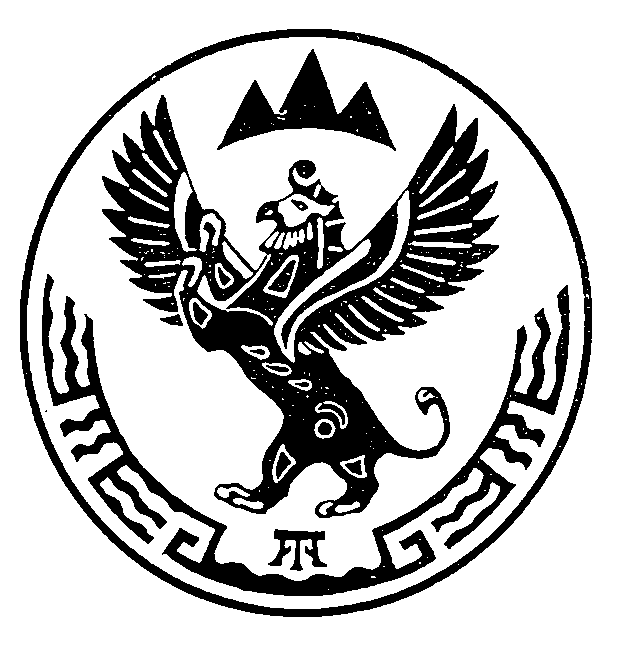 О внесении изменений в приказ Министерства природных ресурсов, экологии и имущественных отношений Республики Алтай от 7 декабря 2015 года №734Руководствуясь Положением о Министерстве природных ресурсов, экологии и туризма Республики Алтай, утвержденным постановлением Правительства Республики Алтай от 21 мая 2015 года №135, экспертным заключением Управления Министерства юстиции Российской Федерации по Республике Алтай от 21 мая 2021 года №04/02-1248,п р и к а з ы в а ю:1. Преамбулу приказа Министерства природных ресурсов, экологии и имущественных отношений Республики Алтай от 7 декабря 2015 года №734 «Об утверждении перечня участков недр местного значения по Республике Алтай» изложить в следующей редакции:«В соответствии со статьей 2.3 и пунктом 7.1 статьи 4 Закона Российской Федерации от 21 февраля 1992 года № 2395-1 «О недрах», Порядком подготовки, рассмотрения, согласования перечней участков недр местного значения, содержащих общераспространенные полезные ископаемые, или отказа в согласовании таких перечней, утвержденным приказом Федерального Агентства по недропользованию от 6 октября 2020 года № 428, Положением о Министерстве природных ресурсов, экологии и туризма Республики Алтай, утвержденным Постановлением Правительства Республики Алтай от 21 мая 2015 года № 135, приказываю:»;2 в пункте 4 к указанному Приказу слово «Первого» исключить;3. Контроль за исполнением настоящего приказа возложить на заместителя министра Е.А. Мунатова.Министр      								         Е.О. ПовароваМИНИСТЕРСТВО ПРИРОДНЫХ РЕСУРСОВ,ЭКОЛОГИИ И ТУРИЗМА РЕСПУБЛИКИ АЛТАЙ(Минприроды РА)МИНИСТЕРСТВО ПРИРОДНЫХ РЕСУРСОВ,ЭКОЛОГИИ И ТУРИЗМА РЕСПУБЛИКИ АЛТАЙ(Минприроды РА)МИНИСТЕРСТВО ПРИРОДНЫХ РЕСУРСОВ,ЭКОЛОГИИ И ТУРИЗМА РЕСПУБЛИКИ АЛТАЙ(Минприроды РА)АЛТАЙ РЕСПУБЛИКАНЫҤАР-БӰТКЕН БАЙЛЫКТАР, ЭКОЛОГИЯ ЛА ТУРИЗИМ МИНИСТЕРСТВОЗЫ(АР Минарбӱткен)АЛТАЙ РЕСПУБЛИКАНЫҤАР-БӰТКЕН БАЙЛЫКТАР, ЭКОЛОГИЯ ЛА ТУРИЗИМ МИНИСТЕРСТВОЗЫ(АР Минарбӱткен)АЛТАЙ РЕСПУБЛИКАНЫҤАР-БӰТКЕН БАЙЛЫКТАР, ЭКОЛОГИЯ ЛА ТУРИЗИМ МИНИСТЕРСТВОЗЫ(АР Минарбӱткен)АЛТАЙ РЕСПУБЛИКАНЫҤАР-БӰТКЕН БАЙЛЫКТАР, ЭКОЛОГИЯ ЛА ТУРИЗИМ МИНИСТЕРСТВОЗЫ(АР Минарбӱткен)АЛТАЙ РЕСПУБЛИКАНЫҤАР-БӰТКЕН БАЙЛЫКТАР, ЭКОЛОГИЯ ЛА ТУРИЗИМ МИНИСТЕРСТВОЗЫ(АР Минарбӱткен)ПРИКАЗПРИКАЗПРИКАЗJAKAРУJAKAРУJAKAРУJAKAРУJAKAРУJAKAРУ« 9  » июня 2021 г.« 9  » июня 2021 г.№  322   .  322   .  322   .г. Горно-Алтайскг. Горно-Алтайскг. Горно-Алтайскг. Горно-Алтайскг. Горно-Алтайскг. Горно-Алтайскг. Горно-Алтайскг. Горно-Алтайскг. Горно-Алтайскг. Горно-Алтайск